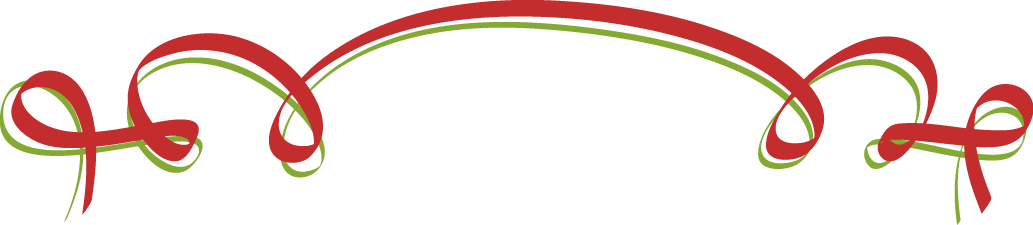 Bajza Hangkör Kóruskarácsonyi műsoraÚjpesti Közművelődési Kör1042 Budapest, Árpád út 66.2017. december 15-én,19 órakorMűsoron:Karnagy: Háray Ferencnéwww.bajzakorus.hu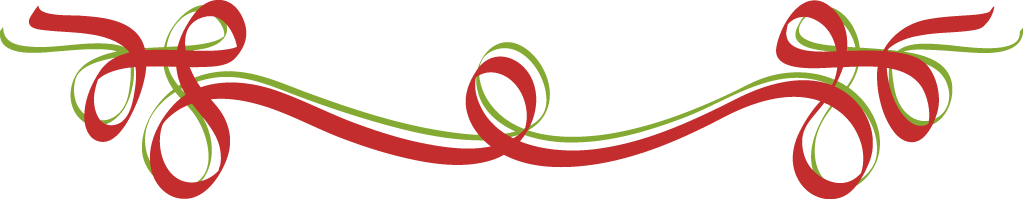 Bajza Hangkör Kóruskarácsonyi műsoraÚjpesti Közművelődési Kör1042 Budapest, Árpád út 66.2017. december 15-én,19 órakorMűsoron:Karnagy: Háray Ferencnéwww.bajzakorus.hu